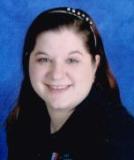 Rachel McNelis2769 Hampshire Rd, Apt 2 Cleveland Heights, OH 44106
Education                                                                                                        5/2008ExperiencePreschool Teacher , Early Steps Learning center, Richmond Heights, OH                                      11/2014-currentResponsible for the daily care and education of children age 3.Implemented prepared age appropriate curriculum.  Implanted a positive discipline plan, which promoted responsibility, problem solving, and accountability.Toddler Teacher, KinderCare, Solon, OH                                                                                                        8/2014-10/2014Responsible for the daily care and education of children 1 ½  to 3.Implemented prepared age appropriate curriculum.  Implanted a positive discipline plan, which promoted responsibility, problem solving, and accountability.	                                                      6/2013 – 6/2014Taught English as a second language to kindergarten and elementary aged studentsAdapted program teaching materials to fit the needs of my classesEvaluated students’ performance through verbal and written testingConveyed student progress through report cards	                                                        2/2011 – 2/2013	2/2010 – 2/2011